Please return to Sarah Davies, Children’s Occupational Therapy Team Lead, Lescaze Office, Shinners Bridge, Totnes, Devon TQ9 6JETHANK YOU FOR TAKING THE TIME TO COMPLETE THIS FEEDBACK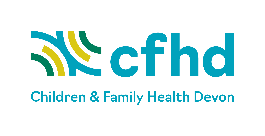 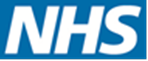 Sensory Differences – Parent/teacher workshop.Date completed……………………………………About YouIf you want to; please let us know if you have any medical condition that impacted on being able to watch/ take part in the sensory workshop best describes you1. Did you enjoy the workshop? 1     2     3     4   not sure2. How well do you feel able to recognize your child’s sensory differences after the workshop?1     2     3     4   not sure3. How well do you feel you have strategies to support your child?1     2     3     4   not sure4. Was the presenter clear explaining about sensory differences1     2     3     4   not sure5. Did the course meet its aims?1     2     3     4   not sure6. Were the videos/ handouts informative?1     2     3     4   not sure7 Were you able to complete the workbook and agree a sensory functional challenge to focus on. 8. Is there anything we could do to improve the workshop? 9. Which elements of the workshop did you find most useful? Finally, having completed the workshop, could you score on a scale of 1-4, how confident you feel able to understand your child’s sensory differences (1= very confident and 4= very unconfident)    1       2       3       4      